ENTREGUIONES, una asociación de mujeres que DENUNCIA LA VIOLENCIA HACIA LA MUJER y promueve la IGUALDAD“Lo repetimos constantemente; no es una fecha sino 365 días al año para hablar, trabajar y terminar con este horror”Al escribir este artículo sobre Entreguiones la memoria me lleva a más de veinte años atrás cuando con ilusión se fundó esta asociación, centrada en la escritura, arte y cultura con este ideario: IGUALDAD Y CONTRA LA VIOLENCIA HACIA LA MUJER. Somos mujeres escritoras, periodistas, amas de casa, pintoras…; de toda condición que aportamos nuestro su trabajo, y/u opinión y lo transmitimos a la sociedad. Todavía recuerdo esa emoción de representar nuestra primera obra de teatro EMPLEO A LA CARTA, un trabajo de escritura coral entre las socias, pues cada una representábamos a un personaje, una mujer en busca de empleo. Éxito de carcajadas y excelente crítica. La denuncia palpable de cómo la sociedad discrimina a la mujer en la búsqueda de trabajo.  “Imparables”, así nos lo comunicaron cuando recibimos el PRIMER PREMIO al guion de corto en el FESTIVAL DE CINE LA ALMUNIA DE DOÑA GODINA: TIEMPO DE VIOLETAS. Recibimos la estatuilla galardón, ¡del mismo escultor que hace los Goya! Allí está, en LA CASA DE LA MUJER (C/ Málaga 50, de Alcobendas), nuestra sede oficial y desde donde, con su imagen y recuerdo de triunfo, nos empodera en nuestros proyectos futuros.  Seguimos imparables.Los años pasan, algunas socias se van y otras vienen. Es una trayectoria normal en las asociaciones; la soledad y la invisibilidad pesa, pues es un trabajo personal arduo, voluntario sin remuneración. Solo miramos hacia la sociedad porque somos solidarias y nos duele la injusticia de la mujer que sufre acoso o violencia: Lo escribimos y representamos; así fue la obra teatral CUIDADO CON EL PERRO (autoras María Pérez Herrero y Hortensia Búa).  Denunciamos la violencia intrafamiliar; padre, madre, hijo y abuela. El padre frustrado descarga su agresividad contra el perro, el hijo (espectador silencioso amedrentado) repetirá conductas violentas, la madre lo sufre en silencio y mira a la abuela, la que involuntariamente transmitió un orden patriarcal. Ella acaricia al perro que morirá de los golpes recibidos.Pero todos los años llega el 8 DE MARZO, una fiesta de orgullo de nuestra condición de MUJER. Nos reunimos, nos manifestamos, y lo proclamamos a los cuatro vientos. Actuaciones, entrega de premios, convocatorias, música… y somos nosotras ENTREGUIONES quienes realizábamos el guion del acto celebración 8 MARZO que celebrado en un gran auditorio convocó a todas las asociaciones y colectivos. No faltan nuestras "pegatinas", que como etiquetas publicitarias adhesivas repartimos en salidas, manifestaciones, charlas, etc. El eslogan varía "EL MACHISMO MATA", "EL MACHISMO MATA LENTA Y DOLOROSAMENTE" etc. ¡Esto sí es una fiesta! Repetimos. Una inyección de adrenalina con nombre de MUJER. El ayuntamiento de Alcobendas nos reconoce y como si fuera un bolero nos ama y nos teme. Nuestro ideario es claro, no adulamos a nadie y exigimos los espacios públicos a los que las asociaciones y ciudadanía tienen derecho. Desde ellos transmitimos valores de IGUALDAD, de RECONOCIMIENITO. Así lo hacemos con nuestros MONÓLOGOS FEMENINOS. Nosotras, Hortensia Búa Martin, Rosa Calvo González, Bárbara Cruz, Paloma Martín Torres, Belén Rico García, María Pérez Herrero, con nuestros monólogos propios originales ponemos voz a todas esas mujeres invisibilizadas por un estado patriarcal. Las libramos de la niebla y de nuevo vuelven a brillar entre nosotras. Estas historias de mujeres, con su individual caracterización es esperada todos los años, y ya viaja fuera de esta ciudad. Monólogos que van al Ateneo, a Toledo, a Valencia…   Mujeres orgullosas de contar su historia. Nosotras. Rescatamos a nuestras mujeres ya sea con un formato o con otro; con un seminario como este pasado octubre en POETA SOY YO(S) donde celebramos el Día de las Escritoras sacando a la luz a todas esas poetas ocultas en la sociedad que no en sus versos. Están, existen, las leemos y las nombramos. También recordamos a Emilia Pardo Bazán con una obra teatral en EL SOL DOÑA EMILIA Y LA MARQUESA (autora María Pérez Herrero), o dramatizamos su cuento El indulto adaptado por Rosa Calvo y María Pérez, transformándolo en MORTAL MORADA, otra denuncia al maltrato psicológico que fue representada en Alcobendas y en el Ateneo de Madrid. El marido, asesino de su suegra, es indultado por el Estado y regresa a su casa donde le encuentra su aterrorizada mujer, lavandera, con su hijo pequeño. No podrá soportar el terror que le infunde. Morirá de miedo. El público queda sobrecogido y nosotras orgullosas por haberlo transmitido.Nos duele la violencia hacia la mujer pero apostamos por el cambio de la sociedad y pensamos en la curación: Así es EN - BOLA - ATADOS, una instalación artística realizada por nuestra socia pintora Ana Isabel Díez que desarrolla un Taller Curativo, invitando a mujeres a hacer bolas con restos de ropa femenina, ropa que al ser rasgada "deshace" y canaliza esa violencia que se ha sufrido. Mujeres que ponen una etiqueta a su Bola, con su mensaje sanador, superando su trauma y compartiendo otros deseos. Esta Instalación estuvo activa como Taller en el Museo del Traje en marzo de 2019. Actualmente es taller en itinerancia. Nos duele cuando escribimos en TINTA DE SANGRE, TINTA DE LÁGRIMAS, la denuncia que haremos el próximo 29 de noviembre en la Casa de la Mujer de Alcobendas a las 19 h porque de nuevo llega otro “25 Noviembre, contra la Violencia”, fecha que como dice nuestro título no es de un solo día sino es un recordatorio para los 365 restantes. Allí estaremos exponiendo cómo las escritoras hablan de ese dolor. Imparables… pues son muchos más nuestros proyectos comunes y todavía tenemos tiempo para nuestra propia realización: nuestros libros, cuentos, conferencias y/o exposiciones que verás en nuestra página web ENTREGUIONES . Llama y te ayudaremos a escribir tu historia; familiar o de ficción. Rosa Calvo, Presidenta.  María Pérez Herrero, Secretaria General.Entreguiones trabaja bajo el ideario de fomentar la Igualdad, en contra de la Violencia hacia la mujer, contra la prostitución y en contra los vientres de alquiler. www.asociacion-entreguiones.com           entre_guiones@yahoo.es   telf   606317886.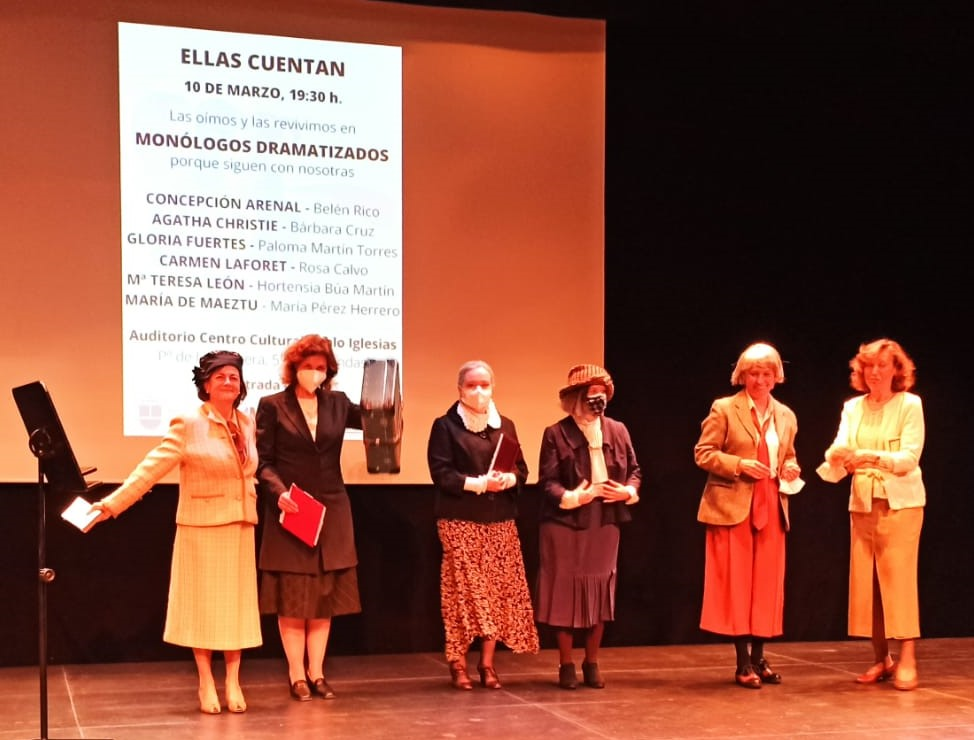 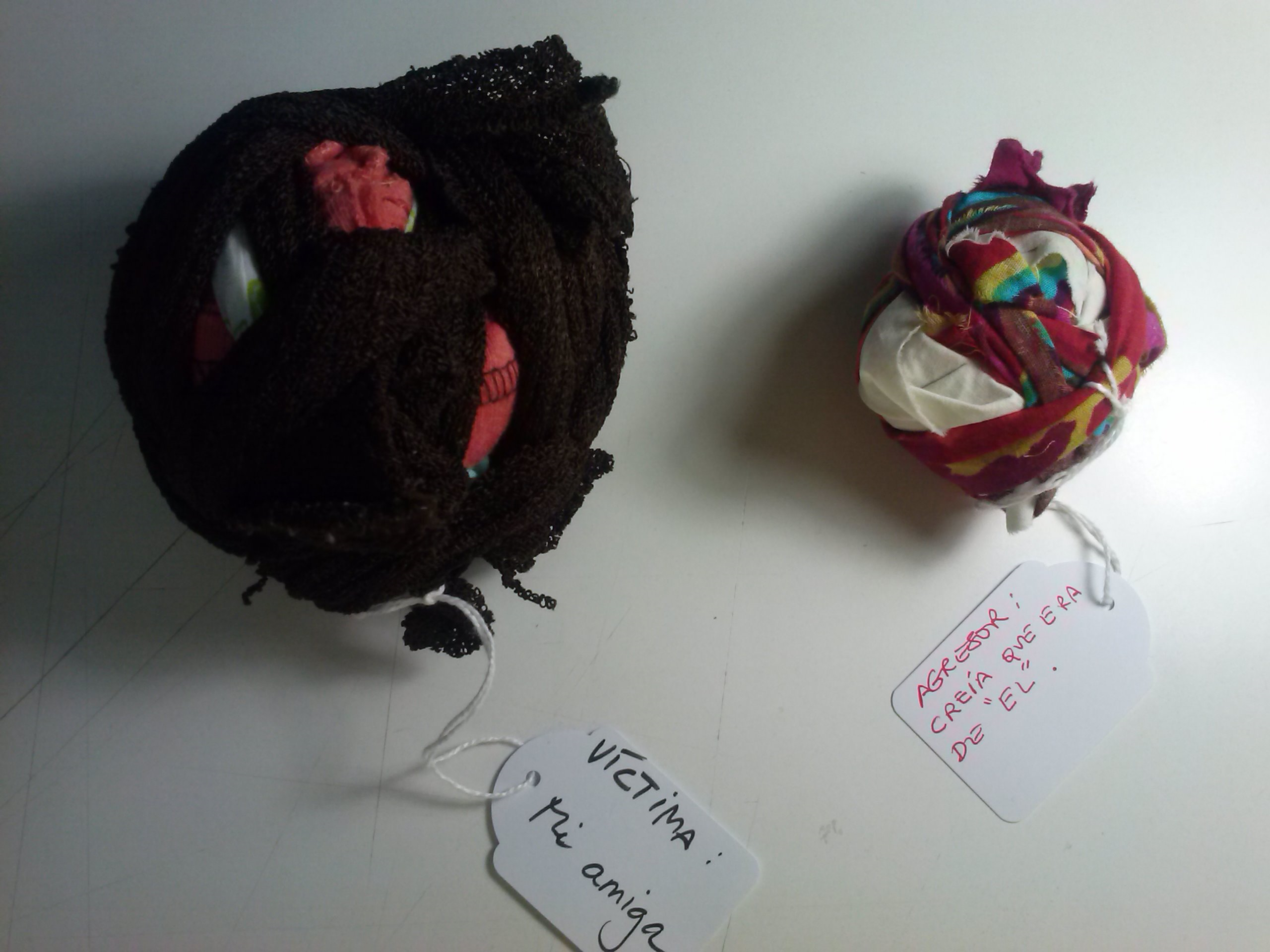 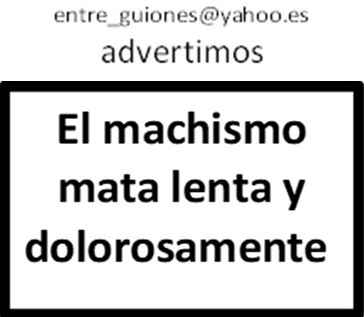 